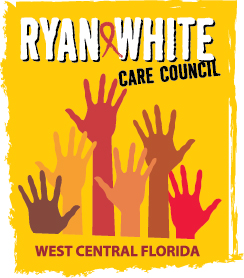 WEST CENTRAL FLORIDA RYAN WHITE CARE COUNCILHEALTH SERVICES ADVISORY COMMITTEECHILDREN’S BOARD OF HILLSBOROUGH COUNTY, TAMPATHURSDAY, DECEMBER 20, 20181:30 P.M. – 3:00 P.M.MINUTESCALL TO ORDERThe meeting was called to order by Peggy Wallace, Chair at 1:30 PM.  ATTENDANCEMembers Present:, Peggy Wallace, Terry Law, Elizabeth Rugg, Kim MolnarMembers Absent: Priya Rajkumar, Maribel Martinez, Bernice McCoy, Jim RothGuests Present: None.Recipient Staff Present: None.Lead Agency Staff Present: None.Health Council Staff Present:  Lisa Nugent, Naomi Ardjomand-KermaniCHANGES TO AGENDANoneADOPTION OF MINUTESThe minutes for March 15, 2018 were approved by acclamation (M: Rugg, S: Molnar).The minutes for June 21, 2018 were approved by acclamation (M: Molnar, S: Law).The minutes for September 20, 2018 were approved by acclamation (M: Rugg, S: Law).CARE COUNCIL REPORTRecipient staff, Dorinda Seth, reminded Council members that the National Ryan White conference will be held next week in D.C. and our EMA will be presenting twice.The Request for Applications (RFA) scores have been released for the three services that were up for bid: Hernando County ambulatory, quality management (QM), and Planning Council Support. New contracts are now in place.Lead Agency staff, Floyd Egner, announced that a mandatory Part A and Part B medical case management (MCM) training will take part in two sessions (9 a.m. – noon; 1 p.m. – 4 p.m.) on January 29, 2019 at the Children’s Board of Hillsborough County.  The agenda is still in the process of being finalized, however speakers have been confirmed for selected topics. The rankings, from most voted to least voted, are: Case Management Best Practices and Good Habits; Medical Alternatives: When, How, and Why to use Emergency Financial Assistance (EFA); De-Escalating: An Interactive Role-Playing Exercise; A Consumer’s Perspective with Care Council member Joyce Johnson; Motivational Interviewing: Understanding Diversity and finally Trans Pronouns: They, them, and maybe y’all.  Part B has hired a new contract manager who is scheduled to begin mid-month.The High Impact Prevention 2019 contracts have been awarded from RFA18-01 and the templates for contracts are expected within days from the Tallahassee office of HIV/AIDS.  The following agencies have been awarded grant funding: AIDS Healthcare Foundation, AIDS Services Association of Pinellas (ASAP), Inc. dba EPIC, University of South Florida “All 4 Youth”, and DACCO Behavioral Health. Contracts must be negotiated, written, and signed before the end of the month to be effective by the January 1 start date.Final contract monitoring for Ryan White Part B is now underway after a scheduling delay.  No serious problems were found or are expected.  Contract monitoring for General Revenue/Patient Care Network (GR/PN) contracts will begin in the new year, including monitoring of Lead Agency funding of County Health Departments in Hillsborough, Pasco, and Polk.Contract expenditures continue to be on track. Reallocations appear to be unnecessary.DeBora Cromartie-Mincey, Senior Assistant County Attorney, for the County Attorney’s Office – Employment and Regulatory Services Division gave the Council members a presentation on the Sunshine Law.  Members approved and adopted the Minimum Standards of Care and Service Priorities as recommended by the Planning and Evaluation Committee. The Part A expenditure report was reviewed by all Care Council members as an informational item and the Part A Reallocation Recommendations and Part A Carryover Reallocation Recommendations were reviewed and approved as recommended by the Resource, Prioritization, and Allocations Committee.Upon adjournment a membership leadership retreat was held for members to learn more about the opioid epidemic and how this issue affects the transmission of HIV.REVIEW OF IMPACT OF ADAP & ACARobert Loy is the new AIDS Drug Assistance Program (ADAP) representative and will begin attending Health Services Advisory Committee meetings regularly, beginning in February, 2019.Enrollment for the Affordable Care Act (ACA) ended December 15, 2018 and there are currently hearings to rule against or for the future of ACA.  These hearings are currently upheld in court and are expected to be appealed.UPDATE YEARLY WORK PLANMembers discussed issues, solutions, and alterations to tasks and dates were changed for comprehensive plan objective 5a. Discussion regarding wording to tasks, steps, and due dates for steps #3 and #4 took place and step #4 was ultimately removed as this step is observed and developed by quality management (QM).(M: Molnar; S: Law) The vote passed by acclamation.MEETING TIME, DAY, LOCATIONMembers decided to try out meeting every other month as opposed to meeting quarterly and will begin this new cycle in February 2019.  Members will continue to meet on the 3rd Thursday from 1:30-3:00pm, ideally at the Children’s Board of Hillsborough County.(M: Rugg; S: Molnar) The vote passed by acclamation.ELECT CHAIR AND CO-CHAIRPeggy Wallace was nominated for Chair (M: Law; S: Molnar) and the vote passed by acclamation.Kim Molnar self-nominated herself as Co-Chair (S: Rugg) and the vote passed by acclamation.ANNOUNCEMENTS/COMMUNITY CONCERNSNone.ADJOURNMENT There being no further business to come before the Committee, the meeting was adjourned at 2:22 p.m. 